احكام و تعاليم فردى - نهی از فروبردن دست در ظرف غذاحضرت بهاءالله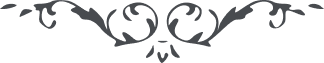 نهی از فروبردن دست در ظرف غذاحضرت بهاءالله:1 - " إيّاكم أن تنغمس أياديكم في الصّحاف والصّحان خذوا ما يكون أقرب إلى اللّطافة إنّه أراد أن يراكم على آداب أهل الرّضوان في ملكوته الممتنع المنيع " (كتاب اقدس – بند 46)بیت العدل:1 - " بنا به توضيح حضرت وليّ امراللّه مقصد از اين آيه مبارکه نهی از فرو بردن دست در ظرف غذا است . در بسياری از نقاط دنيا رسم چنين است که عدّه‌ای با دست از يک ظرف مشترک غذا می خورند . (كتاب اقدس – شرح 73)